人才盘点师认证班
 课程背景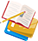 人才盘点与梯队建设专家认证课程，简称人才盘点师认证，是培训界推出的人才发展领域专业技术认证课程。该认证课程对人才发展技术中最重要的人才盘点技术深度剖析，旨在帮助学员掌握人才盘点的全流程与方法，理解最新的人才继任与发展理念，学习通过科学的方法、工具在内部员工中选拔、培养继任人才，全面提升HR在继任发展工作中的推动能力和把控能力，使企业真正从人才继任与发展中获益。 课程目标总目标：基于企业战略目标，明确关键岗位序列或层级，掌握如何运用科学的人才盘点的方法和工具，在组织内实施人才盘点，并根据人才盘点结果进行人才决策和人才发展 。具体学习目标：了解如何通过人才盘点打通组织内的业务战略、组织发展和人才供应掌握组织内不同层级、序列的人才评价体系和人才盘点框架的设计掌握各管理层级/岗位序列/岗位的胜任力模型搭建的原则、流程、方法掌握胜任力测评工具的开发与应用掌握人才盘点会议的流程、工具与方法建立基于人才盘点的人才培养体系构建及进行梯队人才建设了解人才盘点结果的应用范畴和方法 课程特色该课程采用的人才盘点技术是基于为多家知名企业项目实践心得，独自研发适合中国企业的人才盘点方法精准且科学建模：多维度的、多个科学方法论（工作任务分析、岗位画像、卡片法）融合，精准萃取岗位典型场景、任务、成功案例以及标杆事件/人物，快速分析出典型的胜任力要素设计基于心理学的、逻辑结构严谨且易学易用的测评工具，对个性化定制的胜任力模型进行科学而敏捷的测评人才盘点无缝链接人才培养，有效进行梯队人才建设 课程收益以工作坊的形式，现场输出管理层级/岗位序列/岗位的胜任力模型，包含工作职责和任务分析、完成该工作所需要的能力和知识，能力项定义及行为描述；掌握建立岗位胜任力模型技术，包括基本原则、流程、与方法，识别企业各岗位实现高绩效的要素；掌握胜任力测评技术、报告解读和测评结果反馈技术；掌握人才盘点流程、工具和方法，在企业内自行开展人才盘点工作；建立提升员工胜任力的人才培养机制，从内部发掘和培养人才，找到高效率、低成本的人才培养方法。  学习形式小班学习，不超过30人引导+体验+互动+演练+测评团队参与、案例演练、互动研讨 学习对象企业中高层管理者企业人力资源、组织发展、人才发展总监、经理、主管企业培训总监、培训经理、培训主管企业大学校长、教研主任、教务主任 课程大纲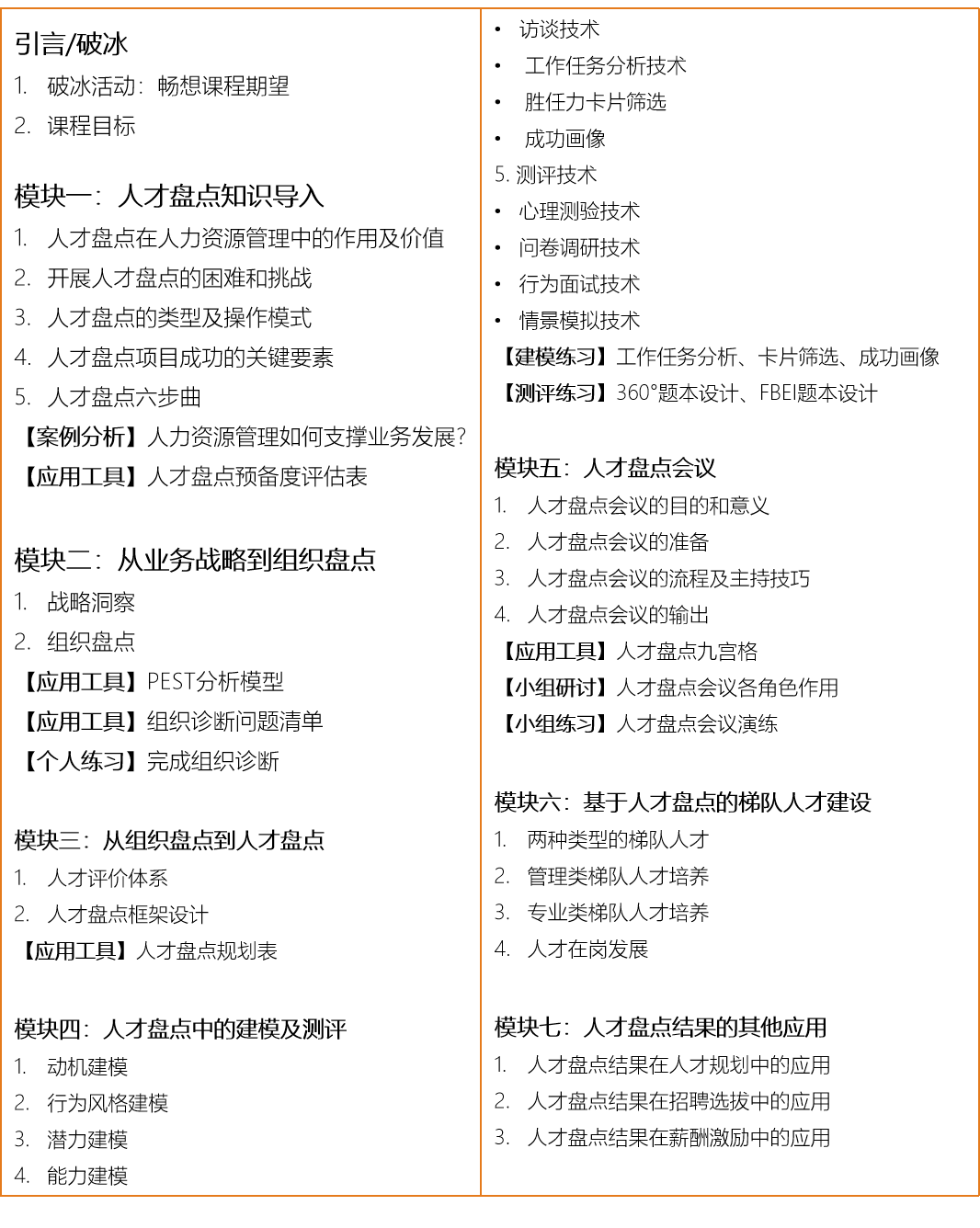  讲师简介吴穗敏  培训界顾问老师【背景】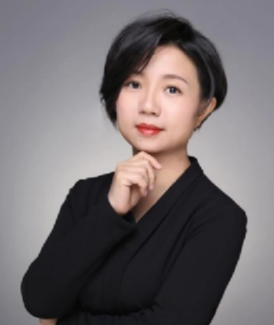 原法国Bostik波士胶中国区学习与发展经理曾任职于摩托罗拉、葛兰素史克销售管理及人力资源管理工作15年世界500强企业管理工作经验原安迪曼咨询胜任力建模与测评、 结构化在岗培训技术专业带头人原肯耐珂萨人才发展专家【专业领域】胜任力建模及测评、人才盘点管理人员/关键人才培养项目结构化在岗培训及导师制任职资格体系建设课程体系/学习地图设计案例设计与开发业务流程梳理【部分案例】名创优品商品中心人才盘点项目波士胶（中国）人才盘点项目伊利集团胜任力模型及课程体系建设项目......课程信息课程时间：6月5日-6日（周六日）课程地点：深圳（报名后告知具体地址）课程费用：6800元/人（含培训费、证书费、教材费、场地资料费，不含差旅食宿费）